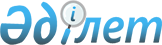 "2020-2022 жылдарға арналған Байзақ ауданы ауылдық округтерінің бюджеттері туралы" Байзақ аудандық мәслихатының 2019 жылғы 27 желтоқсандағы №60-2 шешіміне өзгерістер енгізу туралыЖамбыл облысы Байзақ аудандық мәслихатының 2020 жылғы 18 наурыздағы № 63-11 шешімі. Жамбыл облысының Әділет департаментінде 2020 жылғы 20 наурызда № 4530 болып тіркелді
      Қазақстан Республикасының 2008 жылғы 4 желтоқсандағы Бюджет кодексінің 109 - 1 бабына, "Қазақстан Республикасындағы жергілікті мемлекеттік басқару және өзін – өзі басқару туралы" Қазақстан Республикасының 2001 жылғы 23 қаңтардағы Заңының 6 бабы негізінде аудандық мәслихаты ШЕШІМ ҚАБЫЛДАДЫ:
      1. "2020 – 2022 жылдарға арналған Байзақ ауданы ауылдық округтерінің бюджеттері туралы" Байзақ аудандық мәслихатының 2019 жылғы 27 желтоқсандағы №60-2 шешіміне (нормативтік құқықтық актілерді мемлекеттік тіркеу тізілімінде №4079 болып тіркелген және 2019 жылғы 18 қаңтарда Қазақстан Республикасы нормативтік құқықтық актілерінің электрондық түрдегі эталондық бақылау банкінде жарияланған) келесідей өзгерістер енгізілсін:
      1 тармақта:
      1-1. Жалғызтөбе ауылдық округі 2020 жылға:
      1) тармақшада:
      "90282" сандары "94922" сандарымен ауыстырылсын:
      "84214" сандары "88854" сандарымен ауыстырылсын:
      2) тармақшада:
      "90282" сандары "94922" сандарымен ауыстырылсын.
      1-2. Дихан ауылдық округі 2020 жылға:
      1) тармақшада:
      "78004" сандары "76804" сандарымен ауыстырылсын:
      "72674" сандары "71474" сандарымен ауыстырылсын:
      2) тармақшада:
      "78004" сандары "76804" сандарымен ауыстырылсын.
      1-3. Мырзатай ауылдық округі 2020 жылға:
      1) тармақшада:
      "75995" сандары "80270" сандарымен ауыстырылсын:
      "69191" сандары "73466" сандарымен ауыстырылсын:
      2) тармақшада:
      "75995" сандары "80270" сандарымен ауыстырылсын.
      1-5. Түймекент ауылдық округі 2020 жылға:
      1) тармақшада:
      "334285" сандары "357910" сандарымен ауыстырылсын:
      "320488" сандары "344113" сандарымен ауыстырылсын:
      2) тармақшада:
      "334285" сандары "357910" сандарымен ауыстырылсын.
      1-6. Жаңатұрмыс ауылдық округі 2020 жылға:
      2) тармақшада:
      "90950" сандары "90951" сандарымен ауыстырылсын.
      "0" саны "1" сандарымен ауыстырылсын;
      "0" саны "-1" санымен ауыстырылсын;
      "0" саны "1" санымен ауыстырылсын;
      1-8. Ынтамақ ауылдық округі 2020 жылға:
      2) тармақшада:
      "58609" сандары "58610" сандарымен ауыстырылсын.
      "0" саны "1" сандарымен ауыстырылсын;
      "0" саны "-1" санымен ауыстырылсын;
      "0" саны "1" санымен ауыстырылсын;
      1-9. Суханбаев ауылдық округі 2020 жылға:
      2) тармақшада:
      "64134" сандары "64135" сандарымен ауыстырылсын.
      "0" саны "1" сандарымен ауыстырылсын;
      "0" саны "-1" санымен ауыстырылсын;
      "0" саны "1" санымен ауыстырылсын;
      1-13. Үлгілі ауылдық округі 2020 жылға:
      1) тармақшада:
      "71995" сандары "86395" сандарымен ауыстырылсын:
      "66587" сандары "80987" сандарымен ауыстырылсын:
      2) тармақшада:
      "71995" сандары "86395" сандарымен ауыстырылсын.
      1-14. Сарыкемер ауылдық округі 2020 жылға:
      1) тармақшада:
      "283986" сандары "288986" сандарымен ауыстырылсын:
      "235741" сандары "240741" сандарымен ауыстырылсын:
      2) тармақшада:
      "283986" сандары "288994" сандарымен ауыстырылсын.
      "0" саны "8" сандарымен ауыстырылсын;
      "0" саны "-8" санымен ауыстырылсын;
      "0" саны "8" санымен ауыстырылсын;
      1-17. Бәйтерек ауылдық округі 2020 жылға:
      1) тармақшада:
      "424138" сандары "429906" сандарымен ауыстырылсын:
      "390576" сандары "396344" сандарымен ауыстырылсын:
      2) тармақшада:
      "424138" сандары "434474" сандарымен ауыстырылсын.
      "0" саны "4568" сандарымен ауыстырылсын;
      "0" саны "-4568" санымен ауыстырылсын;
      "0" саны "4568" санымен ауыстырылсын;
      Аталған шешімнің 1 қосымшасы осы шешімнің 1 қосымшасына сәйкес жаңа редакцияда мазмұндалсын.
      2. Осы шешімнің орындалуын бақылау Байзақ аудандық мәслихатының аумақты экономикалық дамыту, қаржы, бюджет, әкімшілік аумақтық құрылым, адам құқығын қорғау мәселелері және жер учаскелерін сатып алу туралы шарттар жобаларын қарау жөніндегі тұрақты комиссиясына жүктелсін.
      3. Осы шешім әділет органдарында мемлекеттік тіркелген күннен бастап күшіне енеді және 2020 жылдың 1 қаңтарынан қолданысқа енгізіледі.
      Кестенің жалғасы:
      Кестенің жалғасы:
      Кестенің жалғасы:
      Кестенің жалғасы:
					© 2012. Қазақстан Республикасы Әділет министрлігінің «Қазақстан Республикасының Заңнама және құқықтық ақпарат институты» ШЖҚ РМК
				
      Байзақ аудандық мәслихат 

      сессиясының төрағасы 

С. Рапилбеков

      Байзақ аудандық 

      мәслихат хатшысы 

Н. Тлепов
Байзақ аудандық мәслихатының
2020 жылғы 18 наурыздағы
 № 63-11 шешіміне қосымша 1
Санаты
Санаты
Санаты
Санаты
2020 жыл сомасы, мың теңге
Жалғызтөбе ауылдық округі
Дихан ауылдық округі
Мырзатай ауылдық округі
Темірбек ауылдық округі
Түймекент ауылдық округі
Сыныбы
Сыныбы
Сыныбы
2020 жыл сомасы, мың теңге
Жалғызтөбе ауылдық округі
Дихан ауылдық округі
Мырзатай ауылдық округі
Темірбек ауылдық округі
Түймекент ауылдық округі
Ішкі сыныбы
Ішкі сыныбы
2020 жыл сомасы, мың теңге
Жалғызтөбе ауылдық округі
Дихан ауылдық округі
Мырзатай ауылдық округі
Темірбек ауылдық округі
Түймекент ауылдық округі
2020 жыл сомасы, мың теңге
Жалғызтөбе ауылдық округі
Дихан ауылдық округі
Мырзатай ауылдық округі
Темірбек ауылдық округі
Түймекент ауылдық округі
2020 жыл сомасы, мың теңге
Жалғызтөбе ауылдық округі
Дихан ауылдық округі
Мырзатай ауылдық округі
Темірбек ауылдық округі
Түймекент ауылдық округі
Атауы
I. Кірістер
2544648
94922
76804
80270
21290
357910
1
Салықтық түсімдер
228026
5790
5078
6552
2440
13393
01
Табыс салығы
61786
590
554
895
232
2379
2
Жеке табыс салығы
61786
590
554
895
232
2379
04
Меншiкке салынатын салықтар
166240
5200
4524
5657
2208
11014
1
Мүлiкке салынатын салықтар
2540
95
64
113
24
165
3
Жер салығы
8316
404
335
284
275
538
4
Көлiк құралдарына салынатын салық
155384
4701
4125
5260
1909
10311
2
Салықтық емес түсiмдер
4885
278
252
252
202
404
01
Мемлекеттік меншіктен түсетін кірістер
343
0
0
0
0
0
5
Мемлекет меншігіндегі мүлікті жалға беруден түсетін кірістер
343
0
0
0
0
0
04
Мемлекеттік бюджеттен қаржыландырылатын, сондай-ақ Қазақстан Республикасы Ұлттық Банкінің бюджетінен (шығыстар сметасынан) қамтылатын және қаржыландырылатын мемлекеттік мекемелер салатын айыппұлдар, өсімпұлдар, санкциялар, өндіріп алулар
4542
278
252
252
202
404
1
Мұнай секторы ұйымдарынан түсетін түсімдерді қоспағанда, мемлекеттік бюджеттен қаржыландырылатын, сондай-ақ Қазақстан Республикасы Ұлттық Банкінің бюджетінен (шығыстар сметасынан) ұсталатын және қаржыландырылатын мемлекеттік мекемелер салатын айыппұлдар, өсімпұлдар, санкциялар, өндіріп алулар
4542
278
252
252
202
404
4
Трансферттердің түсімдері
2311737
88854
71474
73466
18648
344113
02
Мемлекеттiк басқарудың жоғары тұрған органдарынан түсетiн трансферттер
2311737
88854
71474
73466
18648
344113
3
Аудандардың (облыстық маңызы бар қаланың) бюджетінен трансферттер
2311737
88854
71474
73466
18648
344113
Жаңатұрмыс ауылдық округі
Жаңатұрмыс ауылдық округі
Ынтымақ ауылдық округі
Суханбаев ауылдық округі
Қостөбе ауылдық округі
Бурыл ауылдық округі
90950
115620
58609
64134
125950
271606
9065
10126
3166
3856
14696
26968
4172
1939
272
108
3413
7696
4172
1939
272
108
3413
7696
4893
8187
2894
3748
11283
19272
29
85
37
36
288
361
420
161
148
309
812
997
4444
7941
2709
3403
10183
17914
245
315
189
214
436
416
31
113
0
0
96
0
31
113
0
0
96
0
214
202
189
214
340
416
214
202
189
214
340
416
81640
105179
55254
60064
110818
244222
81640
105179
55254
60064
110818
244222
81640
105179
55254
60064
110818
244222
Көптерек ауылдық округі
Көптерек ауылдық округі
Көптерек ауылдық округі
Үлгілі ауылдық округі
Үлгілі ауылдық округі
Сарыкемер ауылдық округі
Қызыл жұлдыз ауылдық округі
Қызыл жұлдыз ауылдық округі
Қызыл жұлдыз ауылдық округі
Ботамойнақ ауылдық округі
Ботамойнақ ауылдық округі
Байтерек ауылдық округі
Байтерек ауылдық округі
Байтерек ауылдық округі
Сазтерек ауылдық округі
Сазтерек ауылдық округі
72615
72615
72615
86395
86395
288986
142615
142615
142615
93023
93023
429906
429906
429906
73043
73043
2683
2683
2683
5156
5156
47740
24380
24380
24380
11244
11244
33414
33414
33414
2279
2279
267
267
267
1415
1415
10603
14062
14062
14062
996
996
12012
12012
12012
181
181
267
267
267
1415
1415
10603
14062
14062
14062
996
996
12012
12012
12012
181
181
2416
2416
2416
3741
3741
37137
10318
10318
10318
10248
10248
21402
21402
21402
2098
2098
29
29
29
46
46
556
154
154
154
115
115
324
324
324
19
19
157
157
157
452
452
840
161
161
161
840
840
994
994
994
189
189
2230
2230
2230
3243
3243
35741
10003
10003
10003
9293
9293
20084
20084
20084
1890
1890
189
189
189
252
252
505
393
393
393
195
195
148
148
148
0
0
0
0
0
0
0
0
103
103
103
0
0
0
0
0
0
0
0
0
0
0
0
0
103
103
103
0
0
0
0
0
0
0
189
189
189
252
252
505
290
290
290
195
195
148
148
148
0
0
189
189
189
252
252
505
290
290
290
195
195
148
148
148
0
0
69743
69743
69743
80987
80987
240741
117842
117842
117842
81584
81584
396344
396344
396344
70764
70764
69743
69743
69743
80987
80987
240741
117842
117842
117842
81584
81584
396344
396344
396344
70764
70764
69743
69743
69743
80987
80987
240741
117842
117842
117842
81584
81584
396344
396344
396344
70764
70764
Функционалдық топ
Функционалдық топ
Функционалдық топ
Функционалдық топ
Функционалдық топ
Функционалдық топ
Функционалдық топ
2020 жыл сома, мың. теңге
Жалғызтөбе ауылдық округі
Жалғызтөбе ауылдық округі
Дихан ауылдық округі
Дихан ауылдық округі
Мырзатай ауылдық округі
Темірбек ауылдық округі
Темірбек ауылдық округі
Түймекент ауылдық округі
Кіші функция
Кіші функция
Кіші функция
Кіші функция
Кіші функция
Кіші функция
2020 жыл сома, мың. теңге
Жалғызтөбе ауылдық округі
Жалғызтөбе ауылдық округі
Дихан ауылдық округі
Дихан ауылдық округі
Мырзатай ауылдық округі
Темірбек ауылдық округі
Темірбек ауылдық округі
Түймекент ауылдық округі
Бюджеттік бағдарламалардың әкімшілері 
Бюджеттік бағдарламалардың әкімшілері 
Бюджеттік бағдарламалардың әкімшілері 
Бюджеттік бағдарламалардың әкімшілері 
Бюджеттік бағдарламалардың әкімшілері 
Бюджеттік бағдарламалардың әкімшілері 
2020 жыл сома, мың. теңге
Жалғызтөбе ауылдық округі
Жалғызтөбе ауылдық округі
Дихан ауылдық округі
Дихан ауылдық округі
Мырзатай ауылдық округі
Темірбек ауылдық округі
Темірбек ауылдық округі
Түймекент ауылдық округі
Бағдарлама
Бағдарлама
Бағдарлама
Бағдарлама
Бағдарлама
2020 жыл сома, мың. теңге
Жалғызтөбе ауылдық округі
Жалғызтөбе ауылдық округі
Дихан ауылдық округі
Дихан ауылдық округі
Мырзатай ауылдық округі
Темірбек ауылдық округі
Темірбек ауылдық округі
Түймекент ауылдық округі
2020 жыл сома, мың. теңге
Жалғызтөбе ауылдық округі
Жалғызтөбе ауылдық округі
Дихан ауылдық округі
Дихан ауылдық округі
Мырзатай ауылдық округі
Темірбек ауылдық округі
Темірбек ауылдық округі
Түймекент ауылдық округі
Атауы
Атауы
Атауы
2020 жыл сома, мың. теңге
Жалғызтөбе ауылдық округі
Жалғызтөбе ауылдық округі
Дихан ауылдық округі
Дихан ауылдық округі
Мырзатай ауылдық округі
Темірбек ауылдық округі
Темірбек ауылдық округі
Түймекент ауылдық округі
2. Шығыстар
2. Шығыстар
2. Шығыстар
2549227
94922
94922
76804
76804
80270
21290
21290
357910
01
Жалпы сипаттағы мемлекеттiк қызметтер 
Жалпы сипаттағы мемлекеттiк қызметтер 
Жалпы сипаттағы мемлекеттiк қызметтер 
487746
23227
23227
21118
21118
20301
18940
18940
28749
124
Аудандық маңызы бар қала, ауыл, кент, ауылдық округ әкімінің аппараты
Аудандық маңызы бар қала, ауыл, кент, ауылдық округ әкімінің аппараты
Аудандық маңызы бар қала, ауыл, кент, ауылдық округ әкімінің аппараты
487746
23227
23227
21118
21118
20301
18940
18940
28749
001
001
Аудандық маңызы бар қала, ауыл, кент, ауылдық округ әкімінің қызметін қамтамасыз ету жөніндегі қызметтер
Аудандық маңызы бар қала, ауыл, кент, ауылдық округ әкімінің қызметін қамтамасыз ету жөніндегі қызметтер
Аудандық маңызы бар қала, ауыл, кент, ауылдық округ әкімінің қызметін қамтамасыз ету жөніндегі қызметтер
450196
22997
22997
20698
20698
20211
18720
18720
28329
022
022
Мемлекеттік органның күрделі шығыстары
Мемлекеттік органның күрделі шығыстары
Мемлекеттік органның күрделі шығыстары
37550
230
230
420
420
90
220
220
420
04
Бiлiм беру
Бiлiм беру
Бiлiм беру
1909392
60 410
60 410
44886
44886
57020
0
0
321787
124
Аудандық маңызы бар қала, ауыл, кент, ауылдық округ әкімінің аппараты
Аудандық маңызы бар қала, ауыл, кент, ауылдық округ әкімінің аппараты
Аудандық маңызы бар қала, ауыл, кент, ауылдық округ әкімінің аппараты
1909392
60 410
60 410
44886
44886
57020
0
0
321787
004
004
Мектепке дейінгі тәрбиелеу және оқыту және мектепке дейінгі тәрбиелеу және оқыту ұйымдарында медициналық қызмет көрсетуді ұйымдастыру
Мектепке дейінгі тәрбиелеу және оқыту және мектепке дейінгі тәрбиелеу және оқыту ұйымдарында медициналық қызмет көрсетуді ұйымдастыру
Мектепке дейінгі тәрбиелеу және оқыту және мектепке дейінгі тәрбиелеу және оқыту ұйымдарында медициналық қызмет көрсетуді ұйымдастыру
1894852
59114
59114
43743
43743
51937
0
0
321787
005
005
Ауылдық жерлерде оқушыларды жақын жердегі мектепке дейін тегін алып баруды және одан алып қайтуды ұйымдастыру
Ауылдық жерлерде оқушыларды жақын жердегі мектепке дейін тегін алып баруды және одан алып қайтуды ұйымдастыру
Ауылдық жерлерде оқушыларды жақын жердегі мектепке дейін тегін алып баруды және одан алып қайтуды ұйымдастыру
14540
1296
1296
1143
1143
5083
0
0
0
07
Тұрғын үй-коммуналдық шаруашылық
Тұрғын үй-коммуналдық шаруашылық
Тұрғын үй-коммуналдық шаруашылық
139802
8145
8145
10800
10800
2949
2350
2350
7374
124
Аудандық маңызы бар қала, ауыл, кент, ауылдық округ әкімінің аппараты
Аудандық маңызы бар қала, ауыл, кент, ауылдық округ әкімінің аппараты
Аудандық маңызы бар қала, ауыл, кент, ауылдық округ әкімінің аппараты
139802
8145
8145
10800
10800
2949
2350
2350
7374
008
008
Елді мекендердегі көшелерді жарықтандыру
Елді мекендердегі көшелерді жарықтандыру
Елді мекендердегі көшелерді жарықтандыру
60823
6145
6145
2130
2130
1686
1230
1230
2059
009
009
Елді мекендердің санитариясын қамтамасыз ету
Елді мекендердің санитариясын қамтамасыз ету
Елді мекендердің санитариясын қамтамасыз ету
7000
0
0
0
0
0
0
0
0
011
011
Елді мекендерді абаттандыру мен көгалдандыру
Елді мекендерді абаттандыру мен көгалдандыру
Елді мекендерді абаттандыру мен көгалдандыру
71979
2000
2000
8670
8670
1263
1120
1120
5315
12
Көлiк және коммуникация
Көлiк және коммуникация
Көлiк және коммуникация
7708
3140
3140
0
0
0
0
0
0
124
Аудандық маңызы бар қала, ауыл, кент, ауылдық округ әкімінің аппараты
Аудандық маңызы бар қала, ауыл, кент, ауылдық округ әкімінің аппараты
Аудандық маңызы бар қала, ауыл, кент, ауылдық округ әкімінің аппараты
7708
3140
3140
0
0
0
0
0
0
013
013
Аудандық маңызы бар қалаларда, ауылдарда, кенттерде, ауылдық округтерде автомобиль жолдарының жұмыс істеуін қамтамасыз ету
Аудандық маңызы бар қалаларда, ауылдарда, кенттерде, ауылдық округтерде автомобиль жолдарының жұмыс істеуін қамтамасыз ету
Аудандық маңызы бар қалаларда, ауылдарда, кенттерде, ауылдық округтерде автомобиль жолдарының жұмыс істеуін қамтамасыз ету
7708
3140
3140
0
0
0
0
0
0
13
Басқалар
Басқалар
Басқалар
0
0
0
0
0
0
0
0
0
124
Аудандық маңызы бар қала, ауыл, кент, ауылдық округ әкімінің аппараты
Аудандық маңызы бар қала, ауыл, кент, ауылдық округ әкімінің аппараты
Аудандық маңызы бар қала, ауыл, кент, ауылдық округ әкімінің аппараты
0
0
0
0
0
0
0
0
0
040
040
Өңірлерді дамытудың 2025 жылға дейінгі бағдарламасы шеңберінде өңірлерді экономикалық дамытуға жәрдемдесу бойынша шараларды іске асыру
Өңірлерді дамытудың 2025 жылға дейінгі бағдарламасы шеңберінде өңірлерді экономикалық дамытуға жәрдемдесу бойынша шараларды іске асыру
Өңірлерді дамытудың 2025 жылға дейінгі бағдарламасы шеңберінде өңірлерді экономикалық дамытуға жәрдемдесу бойынша шараларды іске асыру
0
0
0
0
0
0
0
0
0
3. Таза бюджеттік кредит беру
3. Таза бюджеттік кредит беру
3. Таза бюджеттік кредит беру
0
0
0
0
0
0
0
0
0
4. Қаржы активтерімен жасалатын операциялар бойынша сальдо
4. Қаржы активтерімен жасалатын операциялар бойынша сальдо
4. Қаржы активтерімен жасалатын операциялар бойынша сальдо
0
0
0
0
0
0
0
0
0
Мемлекеттің қаржы активтерін сатудан түсетін түсімдер
Мемлекеттің қаржы активтерін сатудан түсетін түсімдер
Мемлекеттің қаржы активтерін сатудан түсетін түсімдер
0
0
0
0
0
0
0
0
0
15
Трансферттер
Трансферттер
Трансферттер
4579
0
0
0
0
0
0
0
0
124
Аудандық маңызы бар қала, ауыл, кент, ауылдық округ әкімінің аппараты
Аудандық маңызы бар қала, ауыл, кент, ауылдық округ әкімінің аппараты
Аудандық маңызы бар қала, ауыл, кент, ауылдық округ әкімінің аппараты
4579
0
0
0
0
0
0
0
0
048
048
Пайдаланылмаған (толық пайдаланылмаған) нысаналы трансферттерді қайтару
Пайдаланылмаған (толық пайдаланылмаған) нысаналы трансферттерді қайтару
Пайдаланылмаған (толық пайдаланылмаған) нысаналы трансферттерді қайтару
4579
0
0
0
0
0
0
0
0
5. Бюджет тапшылығы (профициті)
5. Бюджет тапшылығы (профициті)
5. Бюджет тапшылығы (профициті)
-4579
0
0
0
0
0
0
0
0
6. Бюджет тапшылығын қаржыландыру (профицитін пайдалану)
6. Бюджет тапшылығын қаржыландыру (профицитін пайдалану)
6. Бюджет тапшылығын қаржыландыру (профицитін пайдалану)
4579
0
0
0
0
0
0
0
0
Жаңатұрмыс ауылдық округі
Көктал ауылдық округі
Ынтымақ ауылдық округі
Суханбаев ауылдық округі
Қостөбе ауылдық округі
Бурыл ауылдық округі
90951
115620
58610
64135
125950
271606
26025
22029
19804
27066
27516
36652
26025
22029
19804
27066
27516
36652
25447
21696
19384
26646
26886
35792
578
333
420
420
630
860
62193
91041
36335
35018
94061
222234
62193
91041
36335
35018
94061
222234
60540
91041
36335
35018
93591
222234
1653
0
0
0
470
0
2732
2550
2470
2050
4373
12720
2732
2550
2470
2050
4373
12720
1731
1950
1470
1250
2040
5620
0
0
0
0
0
1000
1001
600
1000
800
2333
6100
0
0
0
0
0
0
0
0
0
0
0
0
0
0
0
0
0
0
0
0
0
0
0
0
0
0
0
0
0
0
0
0
0
0
0
0
0
0
0
0
0
0
0
0
0
0
0
0
0
0
0
0
0
0
1
0
1
1
0
0
1
0
1
1
0
0
1
0
1
1
0
0
-1
0
-1
-1
0
0
1
0
1
1
0
0
Көптерек ауылдық округі
Үлгілі ауылдық округі
Сарыкемер ауылдық округі
Қызыл жұлдыз ауылдық округі
Ботамойнақ ауылдық округі
Байтерек ауылдық округі
Сазтерек ауылдық округі
72615
86395
288994
142615
93023
434474
73043
19609
20844
60928
25427
27465
43001
19045
19609
20844
60928
25427
27465
43001
19045
18698
20624
35358
25397
27035
37233
19045
911
220
25570
30
430
5768
0
50323
62630
185392
114788
60079
359297
51898
50323
62630
185392
114788
60079
359297
51898
50323
62630
185392
114788
58564
358337
49478
0
0
0
0
1515
960
2420
2683
2921
42666
2400
5479
23040
2100
2683
2921
42666
2400
5479
23040
2100
1716
2121
10586
1550
3899
12240
1400
0
0
3000
0
0
3000
0
967
800
29080
850
1580
7800
700
0
0
0
0
0
4568
0
0
0
0
0
0
4568
0
0
0
0
0
0
4568
0
0
0
0
0
0
0
0
0
0
0
0
0
0
0
0
0
0
0
0
0
0
0
0
0
0
0
0
0
0
0
0
0
0
0
0
0
0
0
0
0
0
0
0
0
8
0
0
4568
0
0
0
8
0
0
4568
0
0
0
8
0
0
4568
0
0
0
-8
0
0
-4568
0
0
0
8
0
0
4568
0